Publicado en  el 30/08/2016 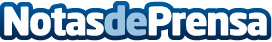 Navarra estudiará cómo afecta la participación ciudadana en las políticas públicasEl Servicio de Atención ciudadana del Gobierno de Navarra ha organizado el próximo jueves, 8 de septiembre, una nueva jornada sobre participación ciudadana destinada a analizar estos procesos, intentando valorar su impacto real sobre el diseño de políticas públicasDatos de contacto:Nota de prensa publicada en: https://www.notasdeprensa.es/navarra-estudiara-como-afecta-la-participacion_1 Categorias: Navarra http://www.notasdeprensa.es